REFERÊNCIA PARA DIVULGAÇÃO DE BOAS PRÁTICAS - ESCOLAS E D.E.Nome da Escola: E.E. José Geraldo Vieira                                                                                                                                                                                                                                                            Nome do(a)  Diretor(a): Teder Roberto SacomanNome do Projeto / Ação / Evento: Conselho de Classe Online		Tipo do Projeto / Ação / Evento: Ação PedagógicaObjetivo do Projeto / Ação / Evento: O Conselho de Classe tem por objetivos possibilitar aos professores e equipe gestora um momento para o diálogo sobre o desempenho escolar dos alunos (individual e coletivamente) e refletir sobre a eficiência das práticas pedagógicas adotadas em suas turmas no decorrer do 1º bimestre.	Data de Realização: 15/06/2020Público Alvo (Tipo / Quantidade): Alunos do Ensino MédioOrganização: Prof. Guilherme Augusto de Oliveira Rebello – PCG	Quantidades de Participantes: 25Impacto nos Resultados Educacionais da Escola: As reuniões de Conselho de Classe ocorreram nos dias 15/06, 16/06 e 17/06, ocupando um total de 8 horas/atividade e contou com a presença de todos os membros da equipe escolar. As reuniões aconteceram de forma on-line, com o uso do Google Meet, sob condução do Professor Coordenador Geral, que fez uso de uma planilha do Microsoft Excel com a nota e frequência de todos os alunos da unidade escolar. Com isso foi possível analisar e discutir em conjunto sobre o perfil de cada classe e de cada aluno, fazer alterações ou correções de registros e refletir sobre as metodologias e estratégias adotadas no primeiro bimestre. Ao final das reuniões, as planilhas foram disponibilizadas no Google Drive compartilhado, de modo que todos os professores e gestores pudessem acessar os dados para os mais diversos fins, como a Reunião de Pais e Mestres, reunião com líderes de classe e presidentes dos clubes, reuniões de tutoria, acompanhamento da aprendizagem, entre outros. Parcerias Envolvidas: - Imagens (Anexar até 3 fotos do Projeto / Evento) – (Atentar para a legislação pertinente, quanto à autorização para uso de imagens e direitos – Enviar cópias das autorizações):         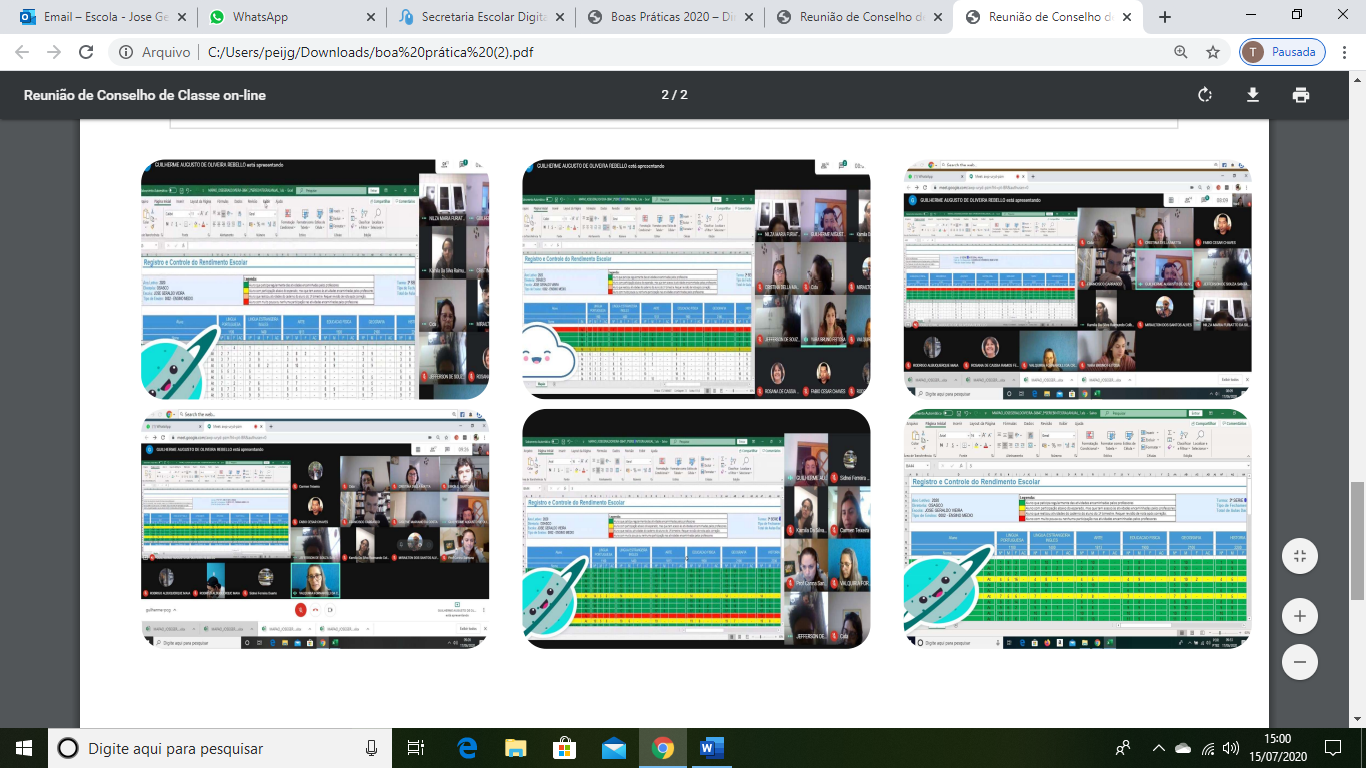 